Publicado en Castelló de la Plana el 09/04/2021 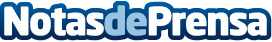 ReputationUP protege con éxito la reputación financiera de empresas y particularesReputationUP confirma, en su informe sobre World Check, que los delitos financieros afectan al 47% de las empresas, provocando pérdidas totales de 1,45 billones de dólaresDatos de contacto:Sara Campos964800007Nota de prensa publicada en: https://www.notasdeprensa.es/reputationup-protege-con-exito-la-reputacion Categorias: Comunicación Marketing Software Ciberseguridad Recursos humanos http://www.notasdeprensa.es